БОЛЕЗНИ И ВРЕДИТЕЛИ ПЧЁЛ  Аскосфероз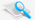 При аскосферозе мицелий гриба покрывает всю личинку налётом из белых или серовато-белых гриф. При последующем развитии гриба личинки обизвествляются, высыхают в свободно лежащие в ячейках мумии от желтовато-белой (напоминают кусочки мела) до тёмно-серой или чёрной окраске....  ВарроатозКлещ варроа – небольшой, плоский клещ размером полтора миллиметра. Самка клеща коричневого цвета, а самец молочно-белого. Питается клещ варроа гемолимфой (кровью) взрослых пчёл, личинок и куколок....  НозематозВозбудитель нозематоза одноклеточное простейшее Нозема апис (Nosema apis), паразитирующее в среднем отделе кишечника пчёл, маток, трутней. Споры ноземы попав в кишечник пчелы, внедряется в слизистую оболочку задней части средней кишки, где быстро развиваются. Самое большое распространение этой болезни в семье происходит в конце зимы, когда у пчёл кишечник полон не переваренными веществами....  Американский гнилецАмериканский гнилец – трудноискоренимое инфекционное заболевание печатного пчелиного расплода. Возбудитель – стойкая спорообразующая граммоположительная палочка бацилла ларве (Bac.larvae). Возбудитель впервые описан американским учёным Г.Ф. Уайтом в Америке, отсюда и название – американский....  Восковая мольСамки восковой моли проникают в гнездо пчёл и откладывают там яйца. Далее из яиц появляются гусеницы, которые питаются воском. Продвигаясь по сотам, гусеницы проделывают в них проходы, которые обтягивают паутиной. Разрушая соты гусеницы, нарушают развитие личинок и куколок пчёл, в результате семья слабеет....  Европейский гнилецЕвропейский гнилец (гнилец открытого расплода) это инфекционная карантинная болезнь открытого пчелиного расплода, иногда печатного, вызываемая одним или несколькими видами бактерий. Среди возбудителей европейского гнильца – коки и бациллы....  ПарагнилецПарагнилец – инфекционное заболевание пчелиных семей, является разновидностью американского и европейского гнильцов. Известен парагнилец с 1933 года. Возбудитель – спорообразующая бацилла параальвей (Bac.paraalvei). Название возбудителю было дано по сходству с бациллой альвей...